LĒMUMSRēzeknē2024.gada 18.janvārī	Nr. 41 (prot. Nr.2, 4.§)Par grozījumu Rēzeknes novada pašvaldības iestādes – Nautrēnu apvienības pārvalde - nolikumāPamatojoties uz Pašvaldību likuma 10.panta pirmās daļas 8.punktu, Rēzeknes novada pašvaldības 2023.gada 6.aprīļa noteikumu Nr.7 „Rēzeknes novada pašvaldības darba reglaments” 74.1.apakšpunktu, ņemot vērā Teritoriālās komitejas 2024.gada 11.janvāra priekšlikumu, Rēzeknes novada dome nolemj:izdarīt Rēzeknes novada pašvaldības iestādes – Nautrēnu apvienības pārvalde - nolikumā, kas izdots ar Rēzeknes novada domes 2023.gada 19.janvāra lēmuma Nr.51 “Par Rēzeknes novada pašvaldības iestāžu - apvienību pārvalžu - nolikumu apstiprināšanu” (protokols Nr.2, 3.§) 1.4.punktu, turpmāk tekstā – nolikums, šādu grozījumu – papildināt nolikumu ar 8.8.apakšpunktu šādā redakcijā:“8.8.	struktūrvienība “Bērzgales feldšeru – vecmāšu punkts”, juridiskā adrese: Rītupes iela 21-16, Bērzgale, Bērzgales pagasts, Rēzeknes novads, LV-4612.”Ar šo lēmumu izdarītie grozījumi nolikumā stājās spēkā 2024.gada 18.janvārī.Uzdot Juridiskajai un lietvedības nodaļas vadītājai I.Turkai nodrošināt nolikuma konsolidēšanu. Uzdot Attīstības plānošanas nodaļai nodrošināt konsolidētā nolikuma publicēšanu Rēzeknes novada pašvaldības mājaslapā.Domes priekšsēdētājs				                                                     Monvīds Švarcs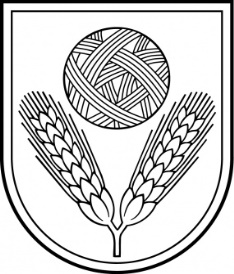 Rēzeknes novada DomeReģ.Nr.90009112679Atbrīvošanas aleja 95A, Rēzekne, LV – 4601,Tel. 646 22238; 646 22231, 646 25935,e–pasts: info@rezeknesnovads.lvInformācija internetā: http://www.rezeknesnovads.lv